TITLE OF THE PAPER[Times New Roman, 18-point, bold, center]John JOHNSON1*, John JOHNSON2 and John JOHNSON3[Times New Roman, 14-point, bold, center; if several authors are from the same institution, its name shall be written only once]1 Author 1 affiliation, University, country, e-mail address2 Author 2 affiliation, University, country, e-mail address3 Author 3 affiliation, University, country, e-mail address* Correspondence: e-mail address[Times New Roman, 12-point, italic, center]The entire paper will be written using Times New Roman, 12-point, alignment: justify, line spacing: 1, paragraph spacing: 6 pt. after each paragraph. The length of the article cannot exceed 15 pages (approximately 7500 words). Please read the recommendations carefully. Compliance with the requirements of this template is mandatory.Abstract: A single paragraph of about 250 words maximum. It should include elements referring to the purpose/objectives, data and methodology, results, conclusions, originality and possible practical implications. The abstract should be an objective representation of the article and it must not contain results that are not presented and substantiated in the main text. [Times New Roman, 12-point, normal, justify]Keywords: keyword 1; keyword 2; keyword 3 etc. (List three to seven pertinent words or expressions specific to the article yet reasonably common within the subject discipline.) [Times New Roman, 12-point, normal, justify]JEL classification: according to the JEL Classification System [Times New Roman, 12-point, normal, justify.]IntroductionThe body of the paper will be written using font: Times New Roman, 12-point, alignment: justify, line spacing: 1, paragraph spacing: 6 pt. after each paragraph. An empty line will be introduced before and after every subtitle. All subtitles will be numbered except for the Introduction and the Conclusions.Paper BodyThe paper should be the result of a research in the area, corresponding to the specific topic of the conference. The structure of the paper should be clear and well emphasized by titles and subtitles placed in a logical sequence. In order to facilitate the readers’ understanding of the paper, the following structure of the paper body is recommended: Literature review, Data and Research methodology, Results and Discussion.Unordered bulleted can be added as follows:First bullet; In case of sub-lists, unordered lists with dashes will be used, as follows:first sub-item;second sub-item.Second bullet;Third bullet.Numbered lists can be added as follows:First item; In case of sub-lists, ordered lists will be used, as follows:1.1. first sub-item;1.2. second sub-item.Second item;Third item.Tables and figures should be placed in the main text near the place where they are firstly mentioned and should have the size desired by the authors. We recommend that the tables and figures fit on one page and be inside the margins of the paper. Tables and figures will be numbered. The heading should be in Times New Roman, 12-point, bold, positioned above the corresponding table or below the corresponding figure. Please indicate the source of data when appropriate, using Times New Roman font type, 11-point, italic, center, below the table or the figure. All figures and tables should be cited in the main text as Figure 1, Table 1 etc.Example of table and figure:	Table 1. This is a tableSource: JOHNSON, 2023, p. 12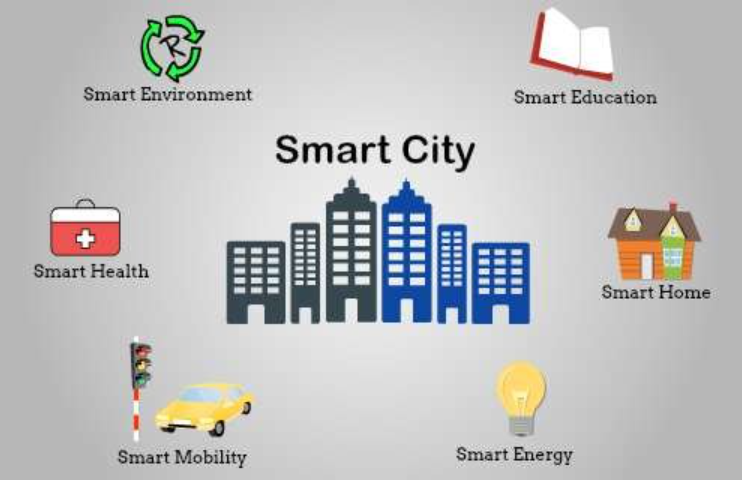 Figure 1: Some aspect of Smart city conceptSource: Salah-ddine, 2018Equations and formulas should be written using the equation editor and numbered. The numbers have to be justified to the right, within parentheses. The text of the equations and formulates should be written in Times New Roman, 12-point, italic, single space.Example of equation:where  denotes the dependent variable,  represent the independent variables,  is the error term,  and  represent the coefficients of regression.Abbreviations and acronyms should be defined when they are used for the first time in the text.ConclusionsThis section is mandatory.Acknowledgement(s): optionalFunding: optionalReferencesSmartEU 2023 Conference requires the Harvard referencing style, developed by Anglia Ruskin University. The referencing style can be accessed here:  https://library.aru.ac.uk/referencing/harvard.htm. The full list of References should be included at the end of the text. It should only include quoted sources, with the names of authors listed in alphabetical order. Please include the digital object identifier (DOI) for all references where available.Examples:- Books: Adams, R.J., Weiss, T.D. and Coatie, J.J., 2010. The World Health Organisation, its history and impact. London: Perseus.- Chapters of edited books: Smith, J., 1975. A source of information. In: W. Jones, ed. 2000. One hundred and one ways to find information about health. Oxford: Oxford University Press. Ch.2.- Journals:Dilchert, S., Ones, D.S., Davis, R.D. and Rostow, C.D., 2007. Cognitive ability predicts objectively measured counterproductive work behaviors. Journal of Applied Psychology, 92(3), pp.616-627. https://doi.org/10.1037/0021-9010.92.3.616.- Internet sources:The New York Times, 2020. Coronavirus Travel Restrictions, Across the Globe, [online] Available at: <https://www.nytimes.com/article/coronavirus-travel-restrictions.html> [Accessed 17 August 2020].Title column 1Title column 2Title column 3Content 1Content 2Content 3(1)